CENTRE TOWNSHIP BOARD OF SUPERVISORS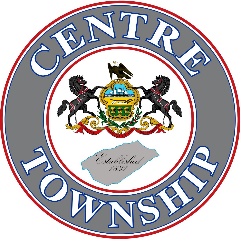 April 2, 2024 REGULAR MEETING  AGENDACALL TO ORDERPLEDGE OF ALLEGIANCEPUBLIC PARTICIPATIONMINUTES OF THE PREVIOUS MEETINGTREASURER’S REPORTCORRESPONDENCEKegerreis billboard contractROAD REPORTHope Road Project – UpdateBoose Road Project Advertise for bidding for cross pipe replacement, road grading and separate Bid for placement of DSAStorm Damage ReportBrady RoadRoad damage from logging activity (Incident 2024-Feb-7 Brady Road Logging truck damages)SEPTIC & SEWER REPORTSMonthly Septic ActivityDesenberg- Septic permit7918 Spring Rd property reported to have illegal septic (checked 3/7/24)Keystone way solar project- subdivision- perks and probesHolding Tanks Letters sent February 22,2024, only one has responded. SUBDIVISION AND LAND DEVELOPMENTCT-2023-2 Ickes, Subdivision Waiting for Deed of ConsolidationThe property owner was emailed on 12/5/2023 stating the Deed of Consolidation needs to be recorded prior to the return of her escrow. Gerald Morrison is to be doing Deed of Consolidation.CT-2023-4 Home Bridge Real Estate, LLC- Plan to subdivide 47.82 acres into 4 lotsPlanning Commission Conditionally approved the plan, Burget & Assoc. At March 5, 2024, BOS meeting supervisors conditionally approved the plan with 4 waivers and 5 deferrals, DEP sewage module approval, plan signatures and payment of fees. CT-2024-1 Fleisher, Subdivision – Plan to subdivide 71.5 acres into 4 lots. 1 Residential, 1 commercial and 2 building lots, planning received new plans.Planning Commission tabled the plans at their March meeting for plan revisions per comments. Plans to be revised to include septic testing, wetland study and the Deed recorded with correct acreage. Revisions to back go to planning in AprilBUILDING PERMITS TO RATIFYOLD BUSINESSNEW BUSINESSWell pump replaced (Twp Bldg.)Open Stone BidsOpen Seal Coat BidsBridge inspection reportsBILLSADJOURN